Town of Wakefield,  HampshireCEMETERY TRUSTEES 2 High Street, Sanbornville,  Hampshire 03872Schedule of Fees and Charges		Activity						CurrentLot FeesStonehedge onlyOne Lot -- 4’ x 10’						$800.00Two Lots – 4’ x 10’						$1600.00Lovell Lake Cemetery onlyCremation Lot	2’ x 2’					$300.00Burial Fees   (Monday thru Saturday)	Full Burial (Open and Close)				$800.00                                                          	     	 (Contracted Out, subject to change)	Cremation   (Open and close, subject to change)	$250.00           (Cremations may be done by the family at no cost)Burials are permitted from April 15th  through November 30th during normal daytime hours. There shall be no burials performed on Sundays or any other day observed as a Holiday. During the winter months of December through March, bodies will be placed in the Lovell Lake Cemetery vault for storage.Two days’ notice is required for all burials.Revised:  January 1, 2022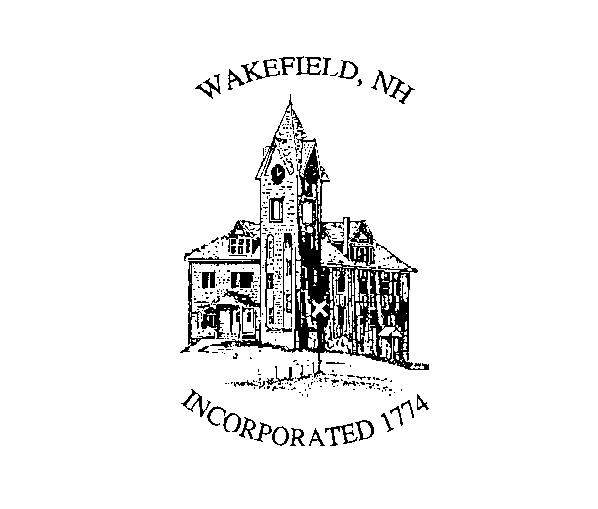 